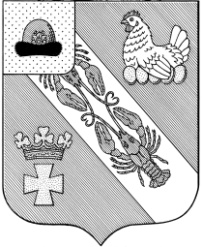 Муниципальное образование – ОКСКОЕ СЕЛЬСКОЕ ПОСЕЛЕНИЕ РязанскОГО муниципальнОГО районА Рязанской областиАДМИНИСТРАЦИЯ МУНИЦИПАЛЬНОГО ОБРАЗОВАНИЯ –ОКСКОЕ СЕЛЬСКОЕ ПОСЕЛЕНИЕ РЯЗАНСКОГО МУНИЦИПАЛЬНОГО РАЙОНА РЯЗАНСКОЙ ОБЛАСТИПОСТАНОВЛЕНИЕот «19» октября 2022 г.						            	 	  № 254О внесении изменений в Положение «О порядке сообщения муниципальнымислужащими о возникновении личной заинтересованности приисполнении должностных обязанностей, которая приводит или можетпривести к конфликту интересов», утвержденное постановлением администрации муниципального образования – Окское сельское поселение Рязанского муниципального района Рязанской области от 29.12.2017 г. № 19В соответствии с Федеральными законами от 25 декабря 2008 г. № 273-ФЗ «О противодействии коррупции», от 2 марта 2007 г. № 25-ФЗ «О муниципальной службе в Российской Федерации», от 6 октября 2003 г. № 131-ФЗ «Об общих принципах организации местного самоуправления в Российской Федерации», Указом Президента РФ от 25.04.2022 № 232 «О государственной информационной системе в области противодействия коррупции «Посейдон» и внесении изменений в некоторые акты Президента Российской Федерации», руководствуясь Уставом муниципального образования – Окское сельское поселение Рязанского муниципального района Рязанской области, администрация муниципального образования – Окское сельское поселение Рязанского муниципального района Рязанской области:П О С Т А Н О В Л Я Е Т:Внести в Положение «О порядке сообщения муниципальными служащими о возникновении личной заинтересованности при исполнении должностных обязанностей, которая приводит или может привести к конфликту интересов», утвержденное постановлением администрации муниципального образования – Окское сельское поселение Рязанского муниципального района Рязанской области от 29.12.2017 г. № 19 следующие изменения:1.1. Абзац второй пункта 5 Положения изложить в следующей редакции: «В ходе предварительного рассмотрения уведомлений председатель Комиссии имеет право получать от лиц, направивших уведомления, пояснения по изложенным в них обстоятельствам и направлять запросы в федеральные органы государственной власти, органы государственной власти субъектов Российской Федерации, иные государственные органы, органы местного самоуправления и заинтересованные организации, а также использовать государственную информационную систему в области противодействия коррупции «Посейдон», в том числе для направления запросов».Настоящее постановление подлежит официальному опубликованию в «Информационном вестнике муниципального образования – Окское сельское поселение» и на официальном интернет-сайте администрации Окского сельского поселения».Контроль за исполнением настоящего постановления оставляю за собой.Глава Окского сельского поселения 					А.В. ТрушинУтвержденопостановлением администрации муниципального образования – Окское сельское поселение № 19 от 29.12.2017ПОЛОЖЕНИЕо порядке сообщения муниципальными служащими о возникновении личной
заинтересованности при исполнении должностных обязанностей, которая
приводит или может привести к конфликту интересов (в редакции постановления от 19.10.2022 г. № 254)Настоящим Положением определяется порядок сообщения муниципальными служащими о возникновении личной заинтересованности при исполнении должностных обязанностей, которая приводит или может привести к конфликту интересов.Муниципальные служащие обязаны в соответствии с законодательством Российской Федерации о противодействии коррупции сообщать о возникновении личной заинтересованности при исполнении должностных обязанностей, которая приводит или может привести к конфликту интересов, а также принимать меры по предотвращению или урегулированию конфликта интересов.Сообщение оформляется в письменной форме в виде уведомления о возникновении личной заинтересованности при исполнении должностных обязанностей, которая приводит или может привести к конфликту интересов (далее - уведомление). Муниципальные служащие направляют уведомление, составленное по форме согласно приложению №1 в Комиссию по соблюдению требований к служебному поведению муниципальных служащих (далее - Комиссия) (либо определить иное должностное лицо, либо орган). Уведомления подлежат обязательной регистрации в журнале регистрации уведомлений, который должен быть прошит и пронумерован, а также заверен оттиском гербовой печати администрации Окского сельского поселения. Структура журнала приведена в приложении № 2 к настоящему Положению. Ведение журнала возлагается на лицо, осуществляющее кадровую работу в администрации Окского сельского поселения.В ходе предварительного рассмотрения уведомлений Комиссия имеет право получать в установленном порядке от лиц, направивших уведомления, пояснения по изложенным в них обстоятельствам и направлять в установленном порядке запросы в федеральные органы государственной власти, органы государственной власти субъектов Российской Федерации, иные государственные органы, органы местного самоуправления и заинтересованные организации.По результатам предварительного рассмотрения уведомлений, поступивших в соответствии с пунктом 4 настоящего Положения в Комиссии, подготавливается мотивированное заключение на каждое из них.В ходе предварительного рассмотрения уведомлений председатель Комиссии имеет право получать от лиц, направивших уведомления, пояснения по изложенным в них обстоятельствам и направлять запросы в федеральные органы государственной власти, органы государственной власти субъектов Российской Федерации, иные государственные органы, органы местного самоуправления и заинтересованные организации, а также использовать государственную информационную систему в области противодействия коррупции «Посейдон», в том числе для направления запросов.В случае направления запросов, указанных в пункте 4 настоящего Положения, уведомления, заключения и другие материалы представляются Комиссии в течение 45 дней со дня поступления уведомлений в Комиссию. Указанный срок может быть продлен, но не более чем на 30 дней.Комиссией по результатам рассмотрения ею уведомлений принимается одно из следующих решений:а)	признать, что при исполнении должностных обязанностей лицом, направившим уведомление, конфликт интересов отсутствует;б)	признать, что при исполнении должностных обязанностей лицом, направившим уведомление, личная заинтересованность приводит или может привести к конфликту интересов;в)	признать, что лицом, направившим уведомление, не соблюдались требования об урегулировании конфликта интересов.В случае принятия решения, предусмотренного подпунктом «б» пункта 6 настоящего Положения, в соответствии с законодательством Российской Федерации глава (наименование муниципального образования) принимает меры или обеспечивает принятие мер по предотвращению или урегулированию конфликта интересов либо рекомендует лицу, направившему уведомление, принять такие меры.В случае принятия решений, предусмотренных подпунктами «б» и «в» пункта 6 настоящего Положения, руководитель Комиссии представляет доклад главе Окского сельского поселения .Приложение № 1к положению о порядке сообщениямуниципальными служащими о возникновении личной заинтересованности при исполнении должностных обязанностей, которая приводит или может привести к конфликту  интересовВ Комиссию по соблюдению требований к служебному поведению муниципальных служащих от ________________________________________________________(Ф.И.О., замещаемая должность)УВЕДОМЛЕНИЕ о возникновении личной заинтересованности при исполнении должностных обязанностей, которая приводит или может привести к конфликту интересовСообщаю о возникновении у меня личной заинтересованности при исполнении должностных обязанностей, которая приводит или может привести к конфликту интересов (нужное подчеркнуть).Обстоятельства, являющиеся основанием возникновения личной заинтересованности:__________________________________________________________________________________________________________________________________________________________________________________________Должностные обязанности, на исполнение которых влияет или может повлиять личная заинтересованность:____________________________________________________________________________________________________________________________Предлагаемые меры по предотвращению или урегулированию конфликта интересов:____________________________________________________________________________________________________________________________Намереваюсь (не намереваюсь) лично присутствовать на заседании Комиссии по соблюдению требований к служебному поведению муниципальных служащих при рассмотрении настоящего уведомления (нужное подчеркнуть).Приложение № 2к положению о порядке сообщениямуниципальными служащими о возникновении личной заинтересованности при исполнении должностных обязанностей, которая приводит или может привести к конфликту интересовЖурнал регистрации уведомлений о сообщении муниципальными служащими администрации сельского поселения о возникновении личной заинтересованности при исполнении должностных обязанностей, которая приводит или может привести к конфликту интересов “”20г.(подпись лица, направляющего уведомление)(расшифровка подписи)№Дата поступления уведомленияСведения о муниципальном служащем, направившем уведомлениеСведения о муниципальном служащем, направившем уведомлениеСведения о муниципальном служащем, направившем уведомлениеСведения о муниципальном служащем, направившем уведомлениеКраткое содержание уведомления№Дата поступления уведомленияФ.И.О.ДолжностьНаименование подразделенияКонтактный номер телефонаКраткое содержание уведомления